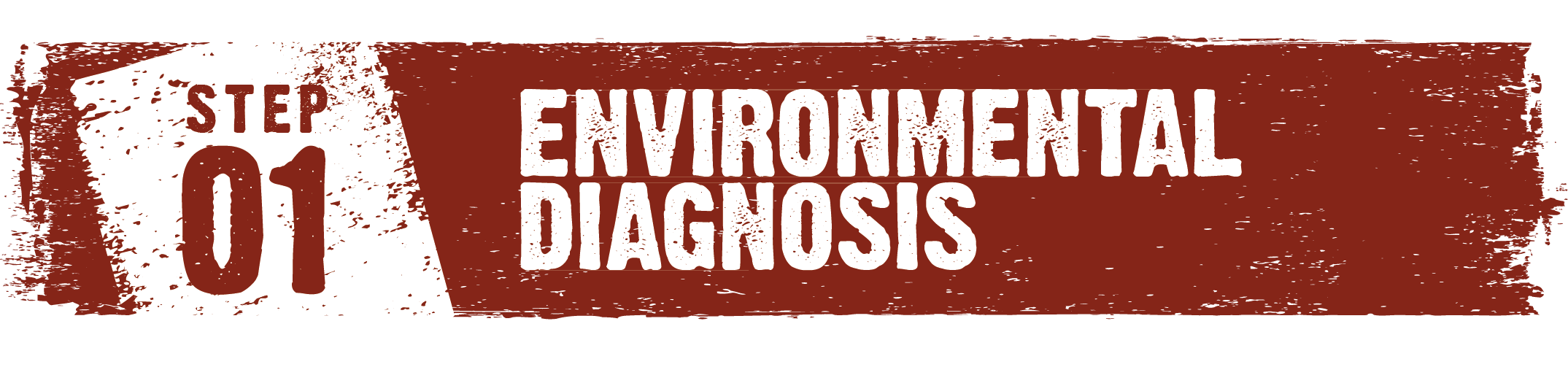 The first step of this EIT, the Environmental Diagnosis, intends to gain a better understanding of the environmental context characterizing the programme’s intervention area. It aims to identify the potential relationships between the programme as currently defined and its environment. Ultimately, it intends to translate these lessons into concrete actions that could be integrated to the programme, in order to better take the environment into account. 1. ENVIRONMENTAL CONTEXT OF THE PROGRAMME2. ENVIRONMENTAL RELEVANCE OF THE PROGRAMME3. EFFECTS OF THE ENVIRONMENT ON THE PROGRAMME4. EFFECTS OF THE PROGRAMME ON THE ENVIRONMENT5. ENVIRONMENTAL MANAGEMENT AND ADAPTATION CAPACITY TO ENVIRONMENTAL ISSUESSUMMARY OF THE ENVIRONMENTAL DIAGNOSISSTEP 2: ENVIRONMENTAL CHECK-UP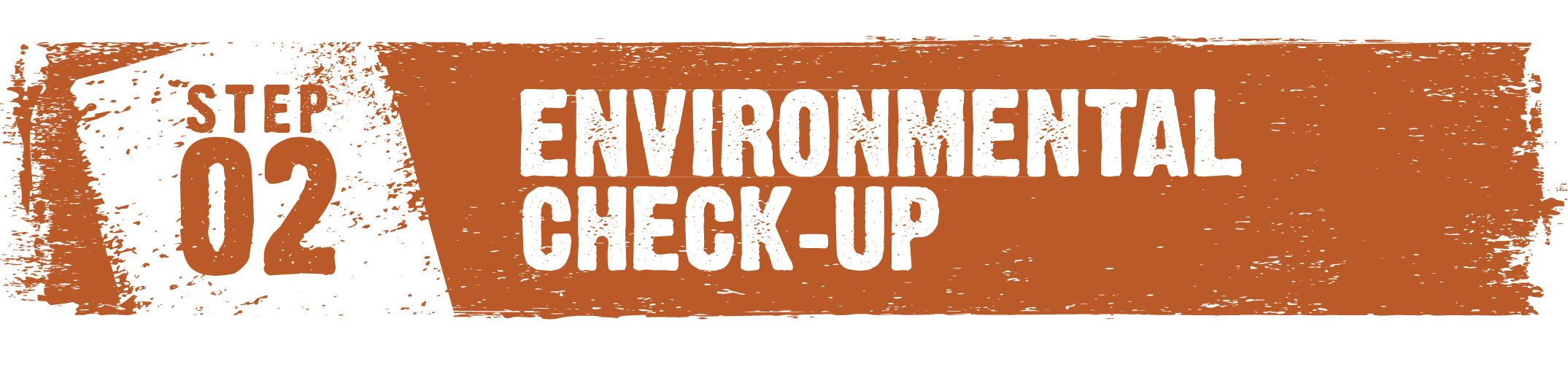 The Environmental Check-up step allows us to verify the effective integration of the planned actions into the programme’s Technical and Financial File (TFF).ADDITIONAL ANALYSISRETROSPECTIVE ANALYSISINTEGRATION INTO THE TECHNICAL AND FINANCIAL FILESTEP 3: ENVIRONMENTAL MONITORING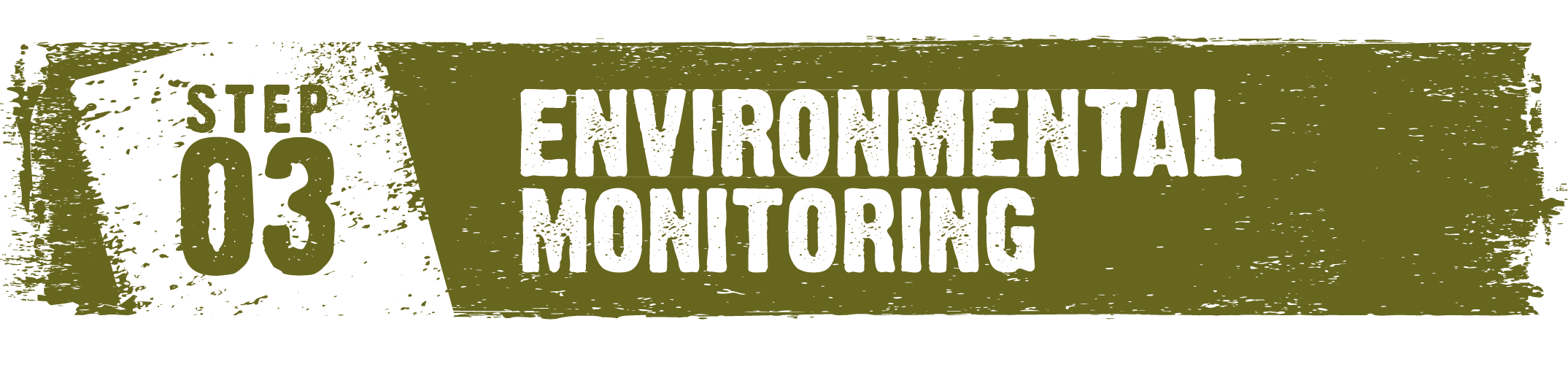 1. ENVIRONMENTAL CONTEXT OF THE PROGRAMME2. ENVIRONMENTAL RELEVANCE OF THE PROGRAMME3. EFFECTS OF THE ENVIRONMENT ON THE PROGRAMME4. EFFECTS OF THE PROGRAMME ON THE ENVIRONMENT5. ENVIRONMENTAL MANAGEMENT AND ADAPTATION CAPACITY TO ENVIRONMENTAL ISSUES SUMMARY OF THE ENVIRONMENTAL MONITORINGSTEP 4: ENVIRONMENTAL MEMORY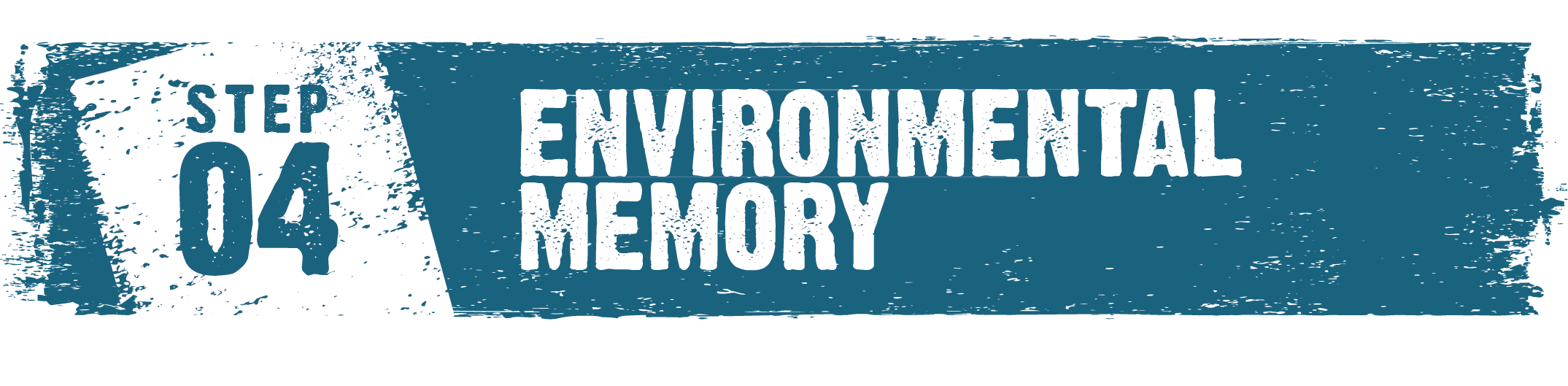 1. ENVIRONMENTAL CONTEXT OF THE PROGRAMME2. ENVIRONMENTAL RELEVANCE OF THE PROGRAMME3. EFFECTS OF THE ENVIRONMENT ON THE PROGRAMME4. EFFECTS OF THE PROGRAMME ON THE ENVIRONMENT5. ENVIRONMENTAL MANAGEMENT AND ADAPTATION CAPACITY TO ENVIRONMENTAL ISSUESLESSONS LEARNED AND RECOMMENDATIONS ABOUT THE ENVIRONMENTAL INTEGRATIONAPPENDIXAPPENDIX 1: GLOSSARYAPPENDIX 2: DESCRIPTION OF THE ENVIRONMENTAL CONTEXTAPPENDIX 3: RISK ANALYSISDATE1. ENVIRONMENTAL CONTEXT OF THE PROGRAMMEThis section discusses the main environmental and socio-economic characteristics in the intervention area. Its aim is to highlight the mutual links between the key environmental factors at play, and social and economic factors in the intervention area, in order to better take them into account in programme design and to better anticipate their evolution.What are the main environmental characteristics in the intervention area (soil, water, air, biodiversity*, climate, climate change*)?What are the links between these environmental characteristics and the socio-economic factors in the intervention area (two-way relationship)? In other terms, how do the main environmental factors influence the socio-economic situation of the intervention area, and how does the latter impact the environment?According to you, how is this context likely to evolve in the upcoming years?2. ENVIRONMENTAL RELEVANCE OF THE PROGRAMMEIn this section, we aim to conduct an analysis of the overall consistency of the programme’s main objective (as currently defined), according to the principles of environmental sustainability*, sustainable development*, and to international environmental laws and treaties. The section aims, further, to map comprehensively the national and local environmental regulations and/or legislations the programme should comply with.Are there any national regulations and/or legislations regarding the environment the programme (as currently defined) should comply with? And at the local level? Are they taken into account in programme identification? How?Is the programme’s main objective (as currently defined) in line with the principles of environmental sustainability* and sustainable development*?3. EFFECTS OF THE ENVIRONMENT ON THE PROGRAMMEBased on the environmental characteristics in the intervention area (see above sections of Environmental Context and Environmental Relevance), this section aims to highlight the environmental factors that could impact the success of the programme (as currently defined), and to explain how. We invite you to fill in this section thinking in terms of ecosystem services*.Which environmental factors in the intervention area could have a positive or negative impact on the programme as currently defined? Explain the potential effects.How are these factors likely to evolve in the future?If no further action is undertaken, to what extent could the environmental factors below impact the programme (as currently defined)?If no further action is undertaken, to what extent could the environmental factors below impact the programme (as currently defined)?If no further action is undertaken, to what extent could the environmental factors below impact the programme (as currently defined)?If no further action is undertaken, to what extent could the environmental factors below impact the programme (as currently defined)?If no further action is undertaken, to what extent could the environmental factors below impact the programme (as currently defined)?If no further action is undertaken, to what extent could the environmental factors below impact the programme (as currently defined)?If no further action is undertaken, to what extent could the environmental factors below impact the programme (as currently defined)?If no further action is undertaken, to what extent could the environmental factors below impact the programme (as currently defined)?If no further action is undertaken, to what extent could the environmental factors below impact the programme (as currently defined)?If no further action is undertaken, to what extent could the environmental factors below impact the programme (as currently defined)?If no further action is undertaken, to what extent could the environmental factors below impact the programme (as currently defined)?If no further action is undertaken, to what extent could the environmental factors below impact the programme (as currently defined)?DEGREE OF IMPACTDEGREE OF IMPACTDEGREE OF IMPACTDEGREE OF IMPACTDEGREE OF IMPACTDEGREE OF IMPACTDEGREE OF IMPACTDEGREE OF IMPACTDEGREE OF IMPACTDEGREE OF IMPACTNEGATIVENEGATIVENEGATIVENEGATIVENEGATIVEPOSITIVEPOSITIVEPOSITIVEPOSITIVEPOSITIVEUnknownInexistentLowAverageImportantUnknownInexistentLowAverageImportantFACTORS THAT COULD IMPACT THE PROGRAMMESoilFertility, pollution, erosion, desertification, land useFACTORS THAT COULD IMPACT THE PROGRAMMEWaterQuality, pollution, availability, consumption, management* FACTORS THAT COULD IMPACT THE PROGRAMMEAirQuality, unpleasant smellFACTORS THAT COULD IMPACT THE PROGRAMMEForest Exploitation, species diversity, natural risks (wildfires, diseases, parasites), protected areasFACTORS THAT COULD IMPACT THE PROGRAMMEBiodiversity*Fauna & flora (endangered or extirpated species), vegetation cover, hazards (invasive species, pests, pathogens)FACTORS THAT COULD IMPACT THE PROGRAMMEClimate change* and extreme eventsDrought, flood, frost, hail, hurricaneFACTORS THAT COULD IMPACT THE PROGRAMMEWaste and waste waterProduction and management*FACTORS THAT COULD IMPACT THE PROGRAMMEOthers (specify)Observations/comments:Observations/comments:Observations/comments:Observations/comments:Observations/comments:Observations/comments:Observations/comments:Observations/comments:Observations/comments:Observations/comments:Observations/comments:Observations/comments:What actions could be undertaken to strengthen positive impacts and/or mitigate* negative impacts of the above-mentioned factors on the programme (as currently defined)?4. EFFECTS OF THE PROGRAMME ON THE ENVIRONMENTBased on the environmental characteristics in the intervention area (see above sections of Environmental Context and Environmental Relevance), this section aims to highlight the environmental factors that could be impacted by the programme (as currently defined), and to explain how.In addition to the environmental factors examined in the previous section, this section considers larger factors such as energy, health or the environmental awareness* of local institutions and communities. For the sake of simplicity, the following questions refer to the whole set of factors while using the term “environmental factors”.We invite you to fill in this section thinking in terms of ecosystem services*.On which environmental factors in the intervention area could the programme (as currently defined) have a positive or negative impact? Explain the potential effects.If no further action is undertaken, to what extent could the programme (as currently defined) impact the environmental factors below?If no further action is undertaken, to what extent could the programme (as currently defined) impact the environmental factors below?If no further action is undertaken, to what extent could the programme (as currently defined) impact the environmental factors below?If no further action is undertaken, to what extent could the programme (as currently defined) impact the environmental factors below?If no further action is undertaken, to what extent could the programme (as currently defined) impact the environmental factors below?If no further action is undertaken, to what extent could the programme (as currently defined) impact the environmental factors below?If no further action is undertaken, to what extent could the programme (as currently defined) impact the environmental factors below?If no further action is undertaken, to what extent could the programme (as currently defined) impact the environmental factors below?If no further action is undertaken, to what extent could the programme (as currently defined) impact the environmental factors below?If no further action is undertaken, to what extent could the programme (as currently defined) impact the environmental factors below?If no further action is undertaken, to what extent could the programme (as currently defined) impact the environmental factors below?If no further action is undertaken, to what extent could the programme (as currently defined) impact the environmental factors below?DEGREE OF IMPACT DEGREE OF IMPACT DEGREE OF IMPACT DEGREE OF IMPACT DEGREE OF IMPACT DEGREE OF IMPACT DEGREE OF IMPACT DEGREE OF IMPACT DEGREE OF IMPACT DEGREE OF IMPACT NEGATIVENEGATIVENEGATIVENEGATIVENEGATIVEPOSITIVEPOSITIVEPOSITIVEPOSITIVEPOSITIVEUnknownInexistentLowAverageImportantUnknownInexistentLowAverageImportantFACTORS THAT COULD BE IMPACTED BY THE PROGRAMMESoilFertility, pollution, erosion, desertification, land useFACTORS THAT COULD BE IMPACTED BY THE PROGRAMMEWaterQuality, pollution, availability, consumption, management*FACTORS THAT COULD BE IMPACTED BY THE PROGRAMMEAirQuality, unpleasant smellFACTORS THAT COULD BE IMPACTED BY THE PROGRAMMEForest Exploitation, species diversity, natural risks (wildfires, diseases, parasites), protected areasFACTORS THAT COULD BE IMPACTED BY THE PROGRAMMEBiodiversity*Fauna & flora (endangered or extirpated species), vegetation cover, hazards (invasive species, pests, pathogens)FACTORS THAT COULD BE IMPACTED BY THE PROGRAMMEClimate change* Greenhouse gases (GHG)* emission/absorptionFACTORS THAT COULD BE IMPACTED BY THE PROGRAMMEExtreme weather eventsRisks mitigation*, aggravation (drought, flood, frost, hail, hurricane)FACTORS THAT COULD BE IMPACTED BY THE PROGRAMMEWaste and waste waterProduction and management*FACTORS THAT COULD BE IMPACTED BY THE PROGRAMMEEnergyConsumption and management*FACTORS THAT COULD BE IMPACTED BY THE PROGRAMMEHealthFACTORS THAT COULD BE IMPACTED BY THE PROGRAMMEEnvironmental awareness*FACTORS THAT COULD BE IMPACTED BY THE PROGRAMMEOthers (specify)Observations/comments:Observations/comments:Observations/comments:Observations/comments:Observations/comments:Observations/comments:Observations/comments:Observations/comments:Observations/comments:Observations/comments:Observations/comments:Observations/comments:What actions could be undertaken to strengthen positive impacts and/or mitigate* negative impacts of the programme (as currently defined) on the above-mentioned factors?5. ENVIRONMENTAL MANAGEMENT* AND ADAPTATION* CAPACITY TO ENVIRONMENTAL ISSUESThis section looks at the vulnerability to environmental issues and at environmental management* and adaptation* capacities.In the following questions, the term “local institutions and communities”, is to be considered in its wider definition: individuals, families, spiritual and religious representatives, private businesses, social and cultural structures, political structures, other bodies holding significant influence, etc.Do local institutions and communities take the environment into account in their everyday management? Does it seem to matter to them?What environmental management* and adaptation* (to environmental changes) capacities do local institutions and communities have? What actions could be undertaken to strengthen these capacities?Which groups (within or outside the programme as currently defined) seem to be the most vulnerable to environmental issues? For what reason(s)? What actions could be undertaken to support them?SUMMARY OF THE ENVIRONMENTAL DIAGNOSISListing of potential actionsListing of planned actionsThe actions planned during the EIT’s Environmental Diagnosis are ideally integrated to the programme’s strategic approach and integrated into its Technical and Financial File (TFF).DATEADDITIONAL ANALYSIS Have some environmental modifications been introduced in the programme’s intervention strategy since the Environmental Diagnosis step?RETROSPECTIVE ANALYSIS If the TFF has already been validated and/or programme implementation has already started, what further actions (other than those planned in the TFF) could be undertaken?INTEGRATION INTO THE TECHNICAL AND FINANCIAL FILEINTEGRATION INTO THE TECHNICAL AND FINANCIAL FILEINTEGRATION INTO THE TECHNICAL AND FINANCIAL FILEINTEGRATION INTO THE TECHNICAL AND FINANCIAL FILEPLANNED ACTIONS Integration into the TFFIntegration into the TFFIntegration into the TFFPLANNED ACTIONS YESNOAdditional commentsDATEThe Environmental Monitoring step intends to conduct an assessment of the environmental situation and of the actions undertaken so far. New ideas of action can then emerge and redirect the programme for the rest of its implementation.This third step of the EIT can be repeated as many times as deemed necessary. If this step is to be repeated:Copy and insert the “Environmental Monitoring” canvas following the previous application. The application date will then serve as a reference to classify the applications in ascending order: step 3.1, step 3.2., etc.;The previous application serves as a reference point for the new application.1. ENVIRONMENTAL CONTEXT OF THE PROGRAMMESince the Environmental Check-up step (or the last application of this Environmental Monitoring step), has the environmental context evolved? Have you noticed significant changes in terms of environmental characteristics, or links between these characteristics and socio-economic factors in the intervention area?2. ENVIRONMENTAL RELEVANCE OF THE PROGRAMMESince the Environmental Check-up step (or the last application of this Environmental Monitoring step), have the national and local environmental regulations and/or legislations evolved? In what way(s) does it impact the programme?3. EFFECTS OF THE ENVIRONMENT ON THE PROGRAMMESince the Environmental Check-up step (or the last application of this Environmental Monitoring step), what actions have been undertaken to strengthen the positive impacts and/or to mitigate* the negative impacts of the environment on the programme?What are the outcomes of these strengthening and mitigating* actions?Considering the actions undertaken so far (since the Environmental Check-up step or the last application of this Environmental Monitoring step), to what extent do the environmental factors below impact the programme? Have new impacts/factors been identified? Comment on the situations diverging most from your previous assumptions. How can you explain these discrepancies?Considering the actions undertaken so far (since the Environmental Check-up step or the last application of this Environmental Monitoring step), to what extent do the environmental factors below impact the programme? Have new impacts/factors been identified? Comment on the situations diverging most from your previous assumptions. How can you explain these discrepancies?Considering the actions undertaken so far (since the Environmental Check-up step or the last application of this Environmental Monitoring step), to what extent do the environmental factors below impact the programme? Have new impacts/factors been identified? Comment on the situations diverging most from your previous assumptions. How can you explain these discrepancies?Considering the actions undertaken so far (since the Environmental Check-up step or the last application of this Environmental Monitoring step), to what extent do the environmental factors below impact the programme? Have new impacts/factors been identified? Comment on the situations diverging most from your previous assumptions. How can you explain these discrepancies?Considering the actions undertaken so far (since the Environmental Check-up step or the last application of this Environmental Monitoring step), to what extent do the environmental factors below impact the programme? Have new impacts/factors been identified? Comment on the situations diverging most from your previous assumptions. How can you explain these discrepancies?Considering the actions undertaken so far (since the Environmental Check-up step or the last application of this Environmental Monitoring step), to what extent do the environmental factors below impact the programme? Have new impacts/factors been identified? Comment on the situations diverging most from your previous assumptions. How can you explain these discrepancies?Considering the actions undertaken so far (since the Environmental Check-up step or the last application of this Environmental Monitoring step), to what extent do the environmental factors below impact the programme? Have new impacts/factors been identified? Comment on the situations diverging most from your previous assumptions. How can you explain these discrepancies?Considering the actions undertaken so far (since the Environmental Check-up step or the last application of this Environmental Monitoring step), to what extent do the environmental factors below impact the programme? Have new impacts/factors been identified? Comment on the situations diverging most from your previous assumptions. How can you explain these discrepancies?Considering the actions undertaken so far (since the Environmental Check-up step or the last application of this Environmental Monitoring step), to what extent do the environmental factors below impact the programme? Have new impacts/factors been identified? Comment on the situations diverging most from your previous assumptions. How can you explain these discrepancies?Considering the actions undertaken so far (since the Environmental Check-up step or the last application of this Environmental Monitoring step), to what extent do the environmental factors below impact the programme? Have new impacts/factors been identified? Comment on the situations diverging most from your previous assumptions. How can you explain these discrepancies?Considering the actions undertaken so far (since the Environmental Check-up step or the last application of this Environmental Monitoring step), to what extent do the environmental factors below impact the programme? Have new impacts/factors been identified? Comment on the situations diverging most from your previous assumptions. How can you explain these discrepancies?Considering the actions undertaken so far (since the Environmental Check-up step or the last application of this Environmental Monitoring step), to what extent do the environmental factors below impact the programme? Have new impacts/factors been identified? Comment on the situations diverging most from your previous assumptions. How can you explain these discrepancies?DEGREE OF IMPACT DEGREE OF IMPACT DEGREE OF IMPACT DEGREE OF IMPACT DEGREE OF IMPACT DEGREE OF IMPACT DEGREE OF IMPACT DEGREE OF IMPACT DEGREE OF IMPACT DEGREE OF IMPACT NEGATIVENEGATIVENEGATIVENEGATIVENEGATIVEPOSITIVEPOSITIVEPOSITIVEPOSITIVEPOSITIVEUnknownInexistentLowAverageImportantUnknownInexistentLowAverageImportantFACTORS THAT COULD IMPACT THE PROGRAMME SoilFertility, pollution, erosion, desertification, land useFACTORS THAT COULD IMPACT THE PROGRAMME WaterQuality, pollution, availability, consumption, management* FACTORS THAT COULD IMPACT THE PROGRAMME AirQuality, unpleasant smellFACTORS THAT COULD IMPACT THE PROGRAMME Forest Exploitation, species diversity, natural risks (wildfires, diseases, parasites), protected areasFACTORS THAT COULD IMPACT THE PROGRAMME Biodiversity*Fauna & flora (endangered or extirpated species), vegetation cover, hazards (invasive species, pests, pathogens)FACTORS THAT COULD IMPACT THE PROGRAMME Climate change* and extreme eventsDrought, flood, frost, hail, hurricaneFACTORS THAT COULD IMPACT THE PROGRAMME Waste and waste waterProduction and management*FACTORS THAT COULD IMPACT THE PROGRAMME Others (specify)Observations/comments/discrepancies:Observations/comments/discrepancies:Observations/comments/discrepancies:Observations/comments/discrepancies:Observations/comments/discrepancies:Observations/comments/discrepancies:Observations/comments/discrepancies:Observations/comments/discrepancies:Observations/comments/discrepancies:Observations/comments/discrepancies:Observations/comments/discrepancies:Observations/comments/discrepancies:What further actions could be undertaken to strengthen the positive impacts and/or to mitigate* the negative impacts of the environment on the programme? Which ones of these are integrated to the programme’s implementation strategy? 4. EFFECTS OF THE PROGRAMME ON THE ENVIRONMENTSince the Environmental Check-up step (or the last application of this Environmental Monitoring step), what actions have been undertaken to strengthen the positive impacts and/or to mitigate* the negative impacts of the programme on the environment?What are the outcomes of these strengthening and mitigating* actions?Considering the actions undertaken so far (since the Environmental Check-up step or the last application of this Environmental Monitoring step), to what extent do the programme impact the environmental factors below? Have new impacts/factors been identified? Comment on the situations diverging most from your previous assumptions. How can you explain these discrepancies?Considering the actions undertaken so far (since the Environmental Check-up step or the last application of this Environmental Monitoring step), to what extent do the programme impact the environmental factors below? Have new impacts/factors been identified? Comment on the situations diverging most from your previous assumptions. How can you explain these discrepancies?Considering the actions undertaken so far (since the Environmental Check-up step or the last application of this Environmental Monitoring step), to what extent do the programme impact the environmental factors below? Have new impacts/factors been identified? Comment on the situations diverging most from your previous assumptions. How can you explain these discrepancies?Considering the actions undertaken so far (since the Environmental Check-up step or the last application of this Environmental Monitoring step), to what extent do the programme impact the environmental factors below? Have new impacts/factors been identified? Comment on the situations diverging most from your previous assumptions. How can you explain these discrepancies?Considering the actions undertaken so far (since the Environmental Check-up step or the last application of this Environmental Monitoring step), to what extent do the programme impact the environmental factors below? Have new impacts/factors been identified? Comment on the situations diverging most from your previous assumptions. How can you explain these discrepancies?Considering the actions undertaken so far (since the Environmental Check-up step or the last application of this Environmental Monitoring step), to what extent do the programme impact the environmental factors below? Have new impacts/factors been identified? Comment on the situations diverging most from your previous assumptions. How can you explain these discrepancies?Considering the actions undertaken so far (since the Environmental Check-up step or the last application of this Environmental Monitoring step), to what extent do the programme impact the environmental factors below? Have new impacts/factors been identified? Comment on the situations diverging most from your previous assumptions. How can you explain these discrepancies?Considering the actions undertaken so far (since the Environmental Check-up step or the last application of this Environmental Monitoring step), to what extent do the programme impact the environmental factors below? Have new impacts/factors been identified? Comment on the situations diverging most from your previous assumptions. How can you explain these discrepancies?Considering the actions undertaken so far (since the Environmental Check-up step or the last application of this Environmental Monitoring step), to what extent do the programme impact the environmental factors below? Have new impacts/factors been identified? Comment on the situations diverging most from your previous assumptions. How can you explain these discrepancies?Considering the actions undertaken so far (since the Environmental Check-up step or the last application of this Environmental Monitoring step), to what extent do the programme impact the environmental factors below? Have new impacts/factors been identified? Comment on the situations diverging most from your previous assumptions. How can you explain these discrepancies?Considering the actions undertaken so far (since the Environmental Check-up step or the last application of this Environmental Monitoring step), to what extent do the programme impact the environmental factors below? Have new impacts/factors been identified? Comment on the situations diverging most from your previous assumptions. How can you explain these discrepancies?Considering the actions undertaken so far (since the Environmental Check-up step or the last application of this Environmental Monitoring step), to what extent do the programme impact the environmental factors below? Have new impacts/factors been identified? Comment on the situations diverging most from your previous assumptions. How can you explain these discrepancies?DEGREE OF IMPACT DEGREE OF IMPACT DEGREE OF IMPACT DEGREE OF IMPACT DEGREE OF IMPACT DEGREE OF IMPACT DEGREE OF IMPACT DEGREE OF IMPACT DEGREE OF IMPACT DEGREE OF IMPACT NEGATIVENEGATIVENEGATIVENEGATIVENEGATIVEPOSITIVEPOSITIVEPOSITIVEPOSITIVEPOSITIVEUnknownInexistentLowAverageImportantUnknownInexistentLowAverageImportantFACTORS THAT COULD BE IMPACTED BY THE PROGRAMME SoilFertility, pollution, erosion, desertification, land useFACTORS THAT COULD BE IMPACTED BY THE PROGRAMME WaterQuality, pollution, availability, consumption, management*FACTORS THAT COULD BE IMPACTED BY THE PROGRAMME AirQuality, unpleasant smellFACTORS THAT COULD BE IMPACTED BY THE PROGRAMME Forest Exploitation, species diversity, natural risks (wildfires, diseases, parasites), protected areasFACTORS THAT COULD BE IMPACTED BY THE PROGRAMME Biodiversity*Fauna & flora (endangered or extirpated species), vegetation cover, hazards (invasive species, pests, pathogens)FACTORS THAT COULD BE IMPACTED BY THE PROGRAMME Climate change* Greenhouse gases (GHG)* emission/absorptionFACTORS THAT COULD BE IMPACTED BY THE PROGRAMME Extreme weather eventsRisks mitigation*, aggravation (drought, flood, frost, hail, hurricane)FACTORS THAT COULD BE IMPACTED BY THE PROGRAMME Waste and waste waterProduction and management*FACTORS THAT COULD BE IMPACTED BY THE PROGRAMME EnergyConsumption and management*FACTORS THAT COULD BE IMPACTED BY THE PROGRAMME HealthFACTORS THAT COULD BE IMPACTED BY THE PROGRAMME Environmental awareness*FACTORS THAT COULD BE IMPACTED BY THE PROGRAMME Others (specify)Observations/comments/discrepancies:Observations/comments/discrepancies:Observations/comments/discrepancies:Observations/comments/discrepancies:Observations/comments/discrepancies:Observations/comments/discrepancies:Observations/comments/discrepancies:Observations/comments/discrepancies:Observations/comments/discrepancies:Observations/comments/discrepancies:Observations/comments/discrepancies:Observations/comments/discrepancies:What further actions could be undertaken to strengthen the positive impacts and/or to mitigate* the negative impacts of the programme on the environment? Which ones of these are integrated to the programme’s implementation strategy?5. ENVIRONMENTAL MANAGEMENT* AND ADAPTATION* CAPACITY TO ENVIRONMENTAL ISSUES Since the Environmental Check-up step (or the last application of this Environmental Monitoring step), what actions have been undertaken to strengthen the environmental management* and adaptation* capacities of local institutions and communities? What are the outcomes of these actions?What further actions could be undertaken to strengthen these environmental management* and adaptation* capacities? Which ones of these are integrated to the programme’s implementation strategy?Since the Environmental Check-up step (or the last application of this Environmental Monitoring step), what actions have been undertaken to mitigate* the vulnerability of the most vulnerable groups (within and outside the programme) to environmental issues? What are the outcomes of these actions?What further actions could be undertaken to mitigate* their vulnerability to environmental issues? Which ones of these are integrated to the programme’s implementation strategy?SUMMARY OF THE ENVIRONMENTAL MONITORINGListing of undertaken actionsListing of new potential actionsListing of new planned actionsThe new actions planned during the Environmental Monitoring step enable us to redirect the programme in terms of environmental integration.DATEThe last step of this EIT, or Environmental Memory, intends to conduct a comprehensive review of environmental integration in the programme, and to highlight the lessons learned and recommendations that could be useful for future programmes conducted in the same intervention area and/or on the same topic. This Environmental Memory step deals with the whole programme and its environmental integration process. Most of the sections below should then both summarise the elements covered in step 2 (Environmental Check-up) and step 3 (Environmental Monitoring), and present new data collected since the (last) application of the Environmental Monitoring step.1. ENVIRONMENTAL CONTEXT OF THE PROGRAMMEHas the environmental context evolved since the Environmental Diagnosis step? Have you noticed significant changes in terms of environmental characteristics, or links between these characteristics and the socio-economic factors in the intervention area?2. ENVIRONMENTAL RELEVANCE OF THE PROGRAMMEHave the national and local environmental regulations and/or legislations evolved since the Environmental Diagnosis step? How has it impacted the programme or its relationship with the environment?Has the programme been in line with the principles of environmental sustainability* and sustainable development*?3. EFFECTS OF THE ENVIRONMENT ON THE PROGRAMME3. EFFECTS OF THE ENVIRONMENT ON THE PROGRAMME3. EFFECTS OF THE ENVIRONMENT ON THE PROGRAMME3. EFFECTS OF THE ENVIRONMENT ON THE PROGRAMME3. EFFECTS OF THE ENVIRONMENT ON THE PROGRAMME3. EFFECTS OF THE ENVIRONMENT ON THE PROGRAMME3. EFFECTS OF THE ENVIRONMENT ON THE PROGRAMME3. EFFECTS OF THE ENVIRONMENT ON THE PROGRAMME3. EFFECTS OF THE ENVIRONMENT ON THE PROGRAMME3. EFFECTS OF THE ENVIRONMENT ON THE PROGRAMME3. EFFECTS OF THE ENVIRONMENT ON THE PROGRAMME3. EFFECTS OF THE ENVIRONMENT ON THE PROGRAMMETo what extent have the environmental factors below impacted the programme?To what extent have the environmental factors below impacted the programme?To what extent have the environmental factors below impacted the programme?To what extent have the environmental factors below impacted the programme?To what extent have the environmental factors below impacted the programme?To what extent have the environmental factors below impacted the programme?To what extent have the environmental factors below impacted the programme?To what extent have the environmental factors below impacted the programme?To what extent have the environmental factors below impacted the programme?To what extent have the environmental factors below impacted the programme?To what extent have the environmental factors below impacted the programme?To what extent have the environmental factors below impacted the programme?DEGREE OF IMPACT DEGREE OF IMPACT DEGREE OF IMPACT DEGREE OF IMPACT DEGREE OF IMPACT DEGREE OF IMPACT DEGREE OF IMPACT DEGREE OF IMPACT DEGREE OF IMPACT DEGREE OF IMPACT NEGATIVENEGATIVENEGATIVENEGATIVENEGATIVEPOSITIVEPOSITIVEPOSITIVEPOSITIVEPOSITIVEUnknownInexistentLowAverageImportantUnknownInexistentLowAverageImportantFACTORS THAT COULD IMPACT THE PROGRAMME SoilFertility, pollution, erosion, desertification, land useFACTORS THAT COULD IMPACT THE PROGRAMME WaterQuality, pollution, availability, consumption, management* FACTORS THAT COULD IMPACT THE PROGRAMME AirQuality, unpleasant smellFACTORS THAT COULD IMPACT THE PROGRAMME Forest Exploitation, species diversity, natural risks (wildfires, diseases, parasites), protected areasFACTORS THAT COULD IMPACT THE PROGRAMME Biodiversity*Fauna & flora (endangered or extirpated species), vegetation cover, hazards (invasive species, pests, pathogens)FACTORS THAT COULD IMPACT THE PROGRAMME Climate change* and extreme eventsDrought, flood, frost, hail, hurricaneFACTORS THAT COULD IMPACT THE PROGRAMME Waste and waste waterProduction and management*FACTORS THAT COULD IMPACT THE PROGRAMME Others (specify)Observations/comments:Observations/comments:Observations/comments:Observations/comments:Observations/comments:Observations/comments:Observations/comments:Observations/comments:Observations/comments:Observations/comments:Observations/comments:Observations/comments:Which of the environmental factors having an impact on the programme have known a significant evolution since the Environmental Diagnosis step, or could significantly evolve in the upcoming years?What are the outcomes of the actions undertaken to strengthen the positive impacts and/or to mitigate* the negative impacts of the environment on the programme? Are these outcomes mainly attributable to the actions planned during the Environmental Diagnosis, or to those introduced later on?How could the effects of these strengthening and mitigating* actions have been improved?4. EFFECTS OF THE PROGRAMME ON THE ENVIRONMENT4. EFFECTS OF THE PROGRAMME ON THE ENVIRONMENT4. EFFECTS OF THE PROGRAMME ON THE ENVIRONMENT4. EFFECTS OF THE PROGRAMME ON THE ENVIRONMENT4. EFFECTS OF THE PROGRAMME ON THE ENVIRONMENT4. EFFECTS OF THE PROGRAMME ON THE ENVIRONMENT4. EFFECTS OF THE PROGRAMME ON THE ENVIRONMENT4. EFFECTS OF THE PROGRAMME ON THE ENVIRONMENT4. EFFECTS OF THE PROGRAMME ON THE ENVIRONMENT4. EFFECTS OF THE PROGRAMME ON THE ENVIRONMENT4. EFFECTS OF THE PROGRAMME ON THE ENVIRONMENT4. EFFECTS OF THE PROGRAMME ON THE ENVIRONMENTTo what extent has the programme impacted the environmental factors below?To what extent has the programme impacted the environmental factors below?To what extent has the programme impacted the environmental factors below?To what extent has the programme impacted the environmental factors below?To what extent has the programme impacted the environmental factors below?To what extent has the programme impacted the environmental factors below?To what extent has the programme impacted the environmental factors below?To what extent has the programme impacted the environmental factors below?To what extent has the programme impacted the environmental factors below?To what extent has the programme impacted the environmental factors below?To what extent has the programme impacted the environmental factors below?To what extent has the programme impacted the environmental factors below?DEGREE OF IMPACT DEGREE OF IMPACT DEGREE OF IMPACT DEGREE OF IMPACT DEGREE OF IMPACT DEGREE OF IMPACT DEGREE OF IMPACT DEGREE OF IMPACT DEGREE OF IMPACT DEGREE OF IMPACT NEGATIVENEGATIVENEGATIVENEGATIVENEGATIVEPOSITIVEPOSITIVEPOSITIVEPOSITIVEPOSITIVEUnknownInexistentLowAverageImportantUnknownInexistentLowAverageImportantFACTORS THAT COULD BE IMPACTED BY THE PROGRAMME SoilFertility, pollution, erosion, desertification, land useFACTORS THAT COULD BE IMPACTED BY THE PROGRAMME WaterQuality, pollution, availability, consumption, management*FACTORS THAT COULD BE IMPACTED BY THE PROGRAMME AirQuality, unpleasant smellFACTORS THAT COULD BE IMPACTED BY THE PROGRAMME Forest Exploitation, species diversity, natural risks (wildfires, diseases, parasites), protected areasFACTORS THAT COULD BE IMPACTED BY THE PROGRAMME Biodiversity*Fauna & flora (endangered or extirpated species), vegetation cover, hazards (invasive species, pests, pathogens)FACTORS THAT COULD BE IMPACTED BY THE PROGRAMME Climate change* Greenhouse gases (GHG)* emission/absorptionFACTORS THAT COULD BE IMPACTED BY THE PROGRAMME Extreme weather eventsRisks mitigation*, aggravation (drought, flood, frost, hail, hurricane)FACTORS THAT COULD BE IMPACTED BY THE PROGRAMME Waste and waste waterProduction and management*FACTORS THAT COULD BE IMPACTED BY THE PROGRAMME EnergyConsumption and management*FACTORS THAT COULD BE IMPACTED BY THE PROGRAMME HealthFACTORS THAT COULD BE IMPACTED BY THE PROGRAMME Environmental awareness*FACTORS THAT COULD BE IMPACTED BY THE PROGRAMME Others (specify)Observations/comments:Observations/comments:Observations/comments:Observations/comments:Observations/comments:Observations/comments:Observations/comments:Observations/comments:Observations/comments:Observations/comments:Observations/comments:Observations/comments:Which of the environmental factors impacted by the programme have known a significant evolution since the Environmental Diagnosis step, or could significantly evolve in the upcoming years?What are the outcomes of the actions undertaken to strengthen the positive impacts and/or to mitigate* the negative impacts of the programme on the environment? Are these outcomes mainly attributable to the actions planned during the Environmental Diagnosis, or those introduced later on?How could the effects of these strengthening and mitigating* actions have been improved?5. ENVIRONMENTAL MANAGEMENT* AND ADAPTATION* CAPACITY TO ENVIRONMENTAL ISSUESWhat are the outcomes of the actions undertaken to strengthen the environmental management* and adaptation* capacities of local institutions and communities? Are these outcomes mainly attributable to the actions planned during the Environmental Diagnosis, or those introduced later on?What are the outcomes of the actions undertaken to mitigate* the vulnerability of the most vulnerable groups (within and outside the programme) to environmental issues? Are these outcomes mainly attributable to the actions planned during the Environmental Diagnosis, or those introduced later on?How could the effects of the actions mentioned in section 5.1 and 5.2 have been improved?LESSONS LEARNED AND RECOMMENDATIONS ABOUT ENVIRONMENTAL INTEGRATIONSummary of the actions undertaken during the application of the EITLessons learned through environmental integration in the programmeRecommendations about environmental integration in the programmeLessons learned and recommendations about environmental integration in the programme can be useful for future programmes conducted in the same intervention area and/or on the same topic.APPENDIX 1 - GLOSSARYAdaptation: adjustment process to observed climatic/environmental conditions and to their effects, in order to mitigate* losses and damages. Adaptation strategies can be spontaneous or planned, individual or collective.Biodiversity: depicts species (animal, vegetal), ecosystems and genes diversity, and their interactions. To simplify, biodiversity is the diversity of life on Earth.Climate change: change of climate attributable directly or indirectly to human activity, which distorts the composition of the world’s atmosphere and adds to the natural variability of the climate observed during comparable time periods [UN].Ecosystem service (ES): useful/vital service (procurement, control, socio-cultural and support services) for the humankind and other species. It refers to the advantages humans and other species can draw from natural processes (such as resource production, water purification, pollination, etc.). The Millenium Ecosystems Assessment identifies 4 different types of systems:Procurement services: it refers to resources produced by the ecosystems, such as food, materials, fuel, etc. Regulating services: our ecosystems contribute to regulate some key elements to our life on Earth: climate, air quality, water cycle, water purification, pollination, protection against storms and hurricanes, etc. Socio-cultural services: this ES category refers to intangible advantages offered by ecosystems and biodiversity*. These services are esthetical (art, tourism), spiritual, educational, recreational or inspirational. Support services: these services enable the implementation of the other services. This type of services is distinct from the other types because their effects are indirect, or appear after a long period of time. They can be related to soil formation, oxygen production, primary production (photosynthesis), etc.Environmental awareness: refers to the inclusion of environmental concerns by local institutions and communities in their daily management. It means becoming aware of one’s environmental footprint and vulnerability in the face of sudden change in environmental conditions.Environment management: management of the productive use of natural resources without reducing its productivity nor its quality [UNEP].Environmental sustainability: refers to the capacity of the environment to maintain its key functions and processes on the long run. It means not taking from the Earth more than what it’s giving.Greenhouse gases (GHG): gaseous components that absorb infrared radiation emitted by the Earth's surface and contribute to the greenhouse effect. Their increased concentration in the Earth's atmosphere is one of the factors responsible for global warming.Mitigation: structural or non-structural measures taken to limit the negative impact of natural hazards, environmental degradation and technological risks [UNEP].Sustainable development: development that meets the needs of the present, without compromising the ability of future generations to meet their own needs. It has three important pillars: environmental, economic and social aspects.APPENDIX 2 - DESCRIPTION OF THE ENVIRONMENTAL CONTEXTSOILType: clayey, siliceous, limestone, humus richComposition: fertility, richness in organic matter, richness in nutritive elements, concentration of nitrates, phosphates, chemicals, heavy metalsPhysical quality: erosion, salinization, desertification, drainageUse: farming, breeding, extraction, fishery production, urban use (housing, administration, trade, industry, recreation, roads)Agriculture: chemical or organic fertilizers, pesticide, insecticideWATERHydrography and hydrology: oceans, seas, lakes, rivers, glaciers, watershedsQuality: good/bad, sources of contamination, consequences on fauna and floraAvailability: low/high, constant/disparate, tendency to suffer drought or floodsRural management*: irrigation system, wastewater disposalUrban management*: wastewater collection and treatment systemsAIRChemical quality: concentration in ozone, NO2, PM10Perception: pollution, smog, unpleasant smellsContamination sources: urban traffic, industry, miningBIODIVERSITY*: fauna and floraSpecies: particular, protected, endangered speciesVegetal cover: primary/secondary/tertiary, reforestation/deforestationEcosystem services*Hazards: pests, invasive species, deforestation, road constructionCLIMATE AND CLIMATE CHANGE*Type of climate: temperate/tropical/arid, seasons, average annual temperature and precipitationExtreme events or conditions: frosts, hail, droughts, floods, hurricanes, volcanic eruptions, earthquakesClimate change: changes in season, temperature, rainfall, extreme eventsConsequences: delays in agricultural calendars, agriculture yield reductionAPPENDIX 3 - RISK ANALYSIS